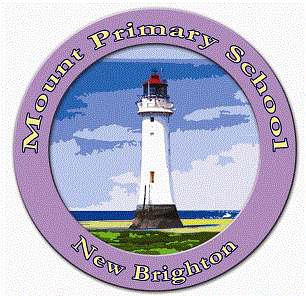 Mount Primary SchoolThe Lighthouse Club Registration FormAcademic Year Sept 23 to Aug 24Name of childName of childName of childName of childHome addressHome addressHome addressHome addressDate of birthDate of birthDate of birthDate of birthName of Parent(s) / Carer(s) Name of Parent(s) / Carer(s) Name of Parent(s) / Carer(s) Name of Parent(s) / Carer(s) Contact telephone number(s)Contact telephone number(s)Contact telephone number(s)Contact telephone number(s)Email addressEmail addressEmail addressEmail addressPerson collecting the child from Club (if different from above)Person collecting the child from Club (if different from above)Person collecting the child from Club (if different from above)Person collecting the child from Club (if different from above)Name:Address:Contact number(s):Children will only be allowed to leave with a named person – Please ensure that you keep this information up to dateChildren will only be allowed to leave with a named person – Please ensure that you keep this information up to dateChildren will only be allowed to leave with a named person – Please ensure that you keep this information up to dateChildren will only be allowed to leave with a named person – Please ensure that you keep this information up to dateChildren will only be allowed to leave with a named person – Please ensure that you keep this information up to dateSecond contact who may be able to collect child in an emergencySecond contact who may be able to collect child in an emergencySecond contact who may be able to collect child in an emergencySecond contact who may be able to collect child in an emergencyName:Address:Contact number(s):Details of your child’s doctorDetails of your child’s doctorName:Address:Contact number(s):Name:Address:Contact number(s):Please list any medical problems, special educational needs or allergies your child may havePlease list any medical problems, special educational needs or allergies your child may havePlease record language spoken at home if English is an additional languagePlease record language spoken at home if English is an additional languagePlease record any other information you wish the staff to know about your childPlease record any other information you wish the staff to know about your childPlease tick the days and Club for which you wish to register your childPlease tick the days and Club for which you wish to register your childPlease tick the days and Club for which you wish to register your childPlease tick the days and Club for which you wish to register your childBreakfastBreakfastAfter SchoolAfter SchoolStart Date (Please tick or state)Start Date (Please tick or state)I consent to any medical / emergency treatment necessary for my child during the running of The Lighthouse Club. I authorise the Club Manager and/or Senior Play Worker to sign any written form of consent required by hospital/authorities if the delay in obtaining my signature is deemed by a doctor to endanger my child’s health and safety.     YES / NOI agree to pay school in accordance with requested days shown above and the information detailed within The Lighthouse Club Policy. I understand that I am responsible for all payments during the academic year and that failure to pay may result in school seeking payment via a debt collection agent.  I consent to any medical / emergency treatment necessary for my child during the running of The Lighthouse Club. I authorise the Club Manager and/or Senior Play Worker to sign any written form of consent required by hospital/authorities if the delay in obtaining my signature is deemed by a doctor to endanger my child’s health and safety.     YES / NOI agree to pay school in accordance with requested days shown above and the information detailed within The Lighthouse Club Policy. I understand that I am responsible for all payments during the academic year and that failure to pay may result in school seeking payment via a debt collection agent.  I consent to any medical / emergency treatment necessary for my child during the running of The Lighthouse Club. I authorise the Club Manager and/or Senior Play Worker to sign any written form of consent required by hospital/authorities if the delay in obtaining my signature is deemed by a doctor to endanger my child’s health and safety.     YES / NOI agree to pay school in accordance with requested days shown above and the information detailed within The Lighthouse Club Policy. I understand that I am responsible for all payments during the academic year and that failure to pay may result in school seeking payment via a debt collection agent.  I consent to any medical / emergency treatment necessary for my child during the running of The Lighthouse Club. I authorise the Club Manager and/or Senior Play Worker to sign any written form of consent required by hospital/authorities if the delay in obtaining my signature is deemed by a doctor to endanger my child’s health and safety.     YES / NOI agree to pay school in accordance with requested days shown above and the information detailed within The Lighthouse Club Policy. I understand that I am responsible for all payments during the academic year and that failure to pay may result in school seeking payment via a debt collection agent.  Signed:Print:Date:Mount Primary SchoolThe Lighthouse Club Additional Permissions FormAcademic Year Sept 23 to Aug 24Name of ChildName of ChildName of ChildDate of BirthDate of BirthDate of Birth                                                                                              Please tick                                                                                               Please tick                                                                                               Please tick                                                                                               Please tick I give permission for The Lighthouse Club to take pictures of my child.I give permission for The Lighthouse Club to take pictures of my child.I give permission for The Lighthouse Club to take pictures of my child.I give permission for photograph’s of my child to be used by The Lighthouse Club on the school website.I give permission for photograph’s of my child to be used by The Lighthouse Club on the school website.I give permission for photograph’s of my child to be used by The Lighthouse Club on the school website.I give permission for photograph’s of my child to be used by The Lighthouse Club on internal displays.I give permission for photograph’s of my child to be used by The Lighthouse Club on internal displays.I give permission for photograph’s of my child to be used by The Lighthouse Club on internal displays.I give permission for my child to watch films during Lighthouse Club that are rated PG.I give permission for my child to watch films during Lighthouse Club that are rated PG.I give permission for my child to watch films during Lighthouse Club that are rated PG.I understand that data collected is used for the purposes of The Lighthouse Club as set out in this policy document and on the School’s Privacy Notice sent to parents/carers.I understand that data collected is used for the purposes of The Lighthouse Club as set out in this policy document and on the School’s Privacy Notice sent to parents/carers.I understand that data collected is used for the purposes of The Lighthouse Club as set out in this policy document and on the School’s Privacy Notice sent to parents/carers.Please tick to acceptSigned:Print:Date: